KOCAELİ BÜYÜKŞEHİR BELEDİYESİ BAŞKANLIĞINDAN;Kocaeli Büyükşehir Belediye Meclisi, 5216 sayılı Büyükşehir Belediyesi Kanunu’nun 13. maddesi gereğince; 16/08/2018 Perşembe günü, saat: 15:00’ da Kocaeli-İzmit, Karabaş Mahallesi, Sanayi Fuarı 4. Caddesi, No: 39’daki (Fuariçi) Leyla Atakan Kültür Merkezi, Dr. Şefik Postalcıoğlu Konferans Salonu’nda Ağustos ayı olağan Meclis Toplantısı 1. Birleşimi için toplanarak gündemindeki konuları görüşecektir.       		Kamuoyuna duyurulur. 		                                                      	                                 İbrahim KARAOSMANOĞLU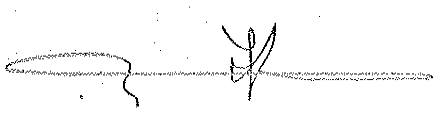   Büyükşehir Belediye Başkanı                Yoklama ve açılış,12/07/2018 tarihli tutanak özetinin okunması ve oylanması,Meclise Bilgi Verilecek Konuların Sunumuİnsan Kaynakları ve Eğitim Dairesi Başkanlığının Müdür ve Üstü Unvanlı Personelin atanmasına ilişkin bilgi  sunumu,Proje Sunumu.GÜNDEM:========RAPORLAR:Plan ve Bütçe Komisyonu’nun, , mülkiyeti Belediyemize ait olan, İzmit İlçesi, Mehmet Ali Paşa Mahallesi, 5135 ada 7 parsel nolu taşınmazın trafo alanı olarak kullanılmak  üzere ve bedelsiz olarak Türkiye Elektrik Dağıtım Anonim Şirketi Genel Müdürlüğü lehine Daimi İrtifak Hakkı Tesis edilmesi ile ilgili raporu,Plan ve Bütçe Komisyonu’nun, mülkiyeti  belediyemize ait olan Kocaeli İli, İzmit İlçesi, Durhasan Mahallesi, Araplar Mezarlığı mevkii  0 ada, 9388 parselin bir kısmının kiralanması ile ilgili raporu,Plan ve Bütçe Komisyonu’nun, mülkiyeti  belediyemize ait  İlimiz, İzmit İlçesi, Mehmet Ali Paşa Mahallesi, 1530 ada 1 parsel sayılı taşınmazın İzmit  İlçe  Müftülüğüne tahsis edilmesi ile ilgili raporu,Plan ve Bütçe Komisyonu’nun, Tasarrufu  Belediyemize ait İzmit İlçesi, Şahabettin Bilgisu Caddesi, No:1 adresindeki Yeraltı Yarı Otomatik Otoparkın,  işletilmesinin Belde A.Ş’ye devredilmesi ile ilgili raporu,Plan ve Bütçe Komisyonu’nun, Mülkiyeti  Belediyemize ait İlimiz, Derince İlçesi, Sopalı Çiftliği Mahallesi, 2118 sayılı taşınmazın üzerindeki  yapı ve müştemilatlar ile birlikte Sağlık Hizmetlerinde kullanılmak üzere Kocaeli Valiliği-İl Sağlık Müdürlüğü adına tahsis edilmesi ile ilgili raporu,Plan ve Bütçe Komisyonu’nun, genel aydınlatma aboneleri ile ilgili Sepaş tarafından tahakkuk edilen borcun ödenmesi ile ilgili olarak;  SEDAŞ ve SEPAŞ ile Belediyemiz arasında yapılacak protokol için  Kocaeli Büyükşehir Belediye Başkanına  imzalama yetkisi verilmesi ile ilgili raporu,Plan ve Bütçe Komisyonu’nun, Gölcük- Değirmendere Katlı Otoparkı ve Pazar Yeri binasının inşası işine, Belediyemizin kaynak aktarımı yolu ile katkıda bulunmasının ortak proje kapsamında değerlendirilmesi ile ilgili raporu,Plan ve Bütçe Komisyonu’nun, Diyarbakır  İli Kayapınar ilçesinde  yapımı devam eden Yatılı Bölge Kuran Kursuna malzeme yardımı yapılması ile ilgili raporu, Plan ve Bütçe Komisyonu’nun, Bingöl İli Sancak Belediyesine Malzeme Yardımı yapılması  ile ilgili raporu, Plan ve Bütçe Komisyonu’nun, Karamürsel İlçesinde şuyulandırma yapılmasının ortak proje kapsamında yapılması ile ilgili raporu,Plan ve Bütçe ile Eğitim, Kültür, Gençlik ve Spor Komisyonu’nun, Körfez İlçesi, Güney Mah. 872 ada 8 nolu mülkiyeti Körfez Belediyesi'ne ait parselde Kapalı Spor Salonu ve Gençlik  Merkezi  yapılması hususunun Belediyemiz ile ortak proje kapsamında değerlendirilmesi ile ilgili raporu,Plan ve Bütçe ile Eğitim, Kültür, Gençlik ve Spor Komisyonu’nun, Kartepe  Belediye Başkanlığı’nın Uzuntarla Semt Spor Sahası yapım işine Belediyemizin maddi katkıda bulunması hususunun ortak proje kapsamında değerlendirilmesi ile ilgili raporu,İsimlendirme Komisyonu’nun, Başiskele İlçesi Yaylacık Mahallesinde bulunan 18 adet isimsiz sokağa isim verilmesi ile ilgili raporu,İsimlendirme Komisyonu’nun, Kandıra İlçesi Çamkonak Mahallesinde bulunan isimsiz Sokağa ; ''Arda Sokak'' ismi verilmesi ile ilgili raporu,İsimlendirme Komisyonu’nun, Kartepe İlçesi Çepni Mahallesinde bulunan isimsiz Sokağa Mavi Ladin ismi verilmesi ile ilgili raporu,İsimlendirme Komisyonu’nun, Kartepe İlçesi, D-100 Karayolu üzerinde, Cengiz Topel Havalimanı girişindeki yeni yapılan yaya üst geçidine “Kocaeli Cengiz Topel Havalimanı Üst Geçidi” isminin verilmesi ile ilgili raporu,İMAR VE BAYINDIRLIK KOMİSYONU RAPORLARIİmar ve Bayındırlık Komisyonu’nun, Başiskele Belediyesi, Körfez ve Sahil Mahalleleri, G23.c.04.d.3.b-2.c uygulama imar planı paftaları, imar adaları ve yol düzenlemesine ilişkin hazırlanan 1/5000 ölçekli nazım ve 1/1000 ölçekli uygulama imar planı değişikliği ile ilgili  raporu,İmar ve Bayındırlık Komisyonu’nun, Başiskele Belediyesi, Sahil Mahallesi, 103 ada 9 nolu parsel ve 104 ada 6, 7 ve 8 nolu pasrele ilişkin hazırlanan nazım imar planı değişikliği ile ilgili raporu,İmar ve Bayındırlık Komisyonu’nun, Başiskele Belediyesi, Damlar Mahallesi, G23.c.09.a nazım imar plan paftası 244 ada 2, 3 ve 4  nolu parselde hazırlanan nazım imar planı değişikliği ile ilgili raporu,İmar ve Bayındırlık Komisyonu’nun, Başiskele Belediyesi, Fatih Mahallesi, G.23.c.05.d nazım ve G23.c.05d.4a - 4d uygulama imar planı paftaları, 209 nolu parsele yönelik hazırlanan 1/5000 ölçekli nazım ve 1/1000 ölçekli uygulama imar planı değişikliği ile ilgili  raporu,İmar ve Bayındırlık Komisyonu’nun, Başiskele Belediyesi, Paşadağ Mahallesi, G23c.05c ve G23c.10b nazım imar planı paftaları, 5605 nolu parselde hazırlanan nazım imar planı değişikliği ile ilgili raporu,İmar ve Bayındırlık Komisyonu’nun, Başiskele Belediyesi, Körfez Mahallesi sınırları dahilinde, G23c.04.d nazım imar planı paftası, 562 ada 15, 16, 17, 18, 19, 20, 21, 22, 23, 24 nolu parseller ile 692, 6248, 2974, 2975, 2355, 2356, 5726, 5727, 6279, 6280, 6281, 6282, 6283, 6284, 6285, 343, 698, 2363, 699, 5084, 5085, 720 nolu parselleri içeren alanda hazırlanan nazım imar planı değişikliği ile ilgili raporu,İmar ve Bayındırlık Komisyonu’nun, Darıca Belediyesi, Nenehatun Mahallesi, G22.b.23.b nazım, G22.b.23.b.4.c.  uygulama imar planı paftası, 1519 ada 1 ve  2 nolu parseller ile 1518 ada 4,5,6,7 ve 8 nolu parsellerde hazırlanan  1/5000 ölçekli nazım ve 1/1000 ölçekli uygulama imar planı değişikliği ile ilgili raporu, İmar ve Bayındırlık Komisyonu’nun, Derince Belediyesi, Yavuz Sultan Mahallesine ilişkin hazırlanan ve Belediyemiz Meclisi'nin 11.01.2018 tarih ve 23 sayılı kararı ile kabul edilen uygulama imar planı değişikliği teklifine yasal askı süresi içerisinde yapılan itirazların değerlendirilmesi ile ilgili raporu,İmar ve Bayındırlık Komisyonu’nun, Derince Belediyesi, İbnisina Mahallesi, G23.b.22.d nazım, G23.b.22.d.2.d uygulama imar planı paftası, 1574 ada 6 nolu parselde hazırlanan 1/5000 ölçekli nazım ve 1/1000 ölçekli uygulama imar planı değişikliği ile ilgili raporu, İmar ve Bayındırlık Komisyonu’nun, Derince ve İzmit Belediyesi, Kabaoğlu ve Kaşıkçı Mahalleri, G23.b Çevre Düzeni, G23.b.3,  G23.b.14.c, G23.b.19.b nazım, G23.b.14.c.4.c, 4.d ve G23.b.19.b.1.a, 1.b uygulama imar planı paftaları, 494167-494671 yatay, 4524349-4523702 dikey koordinatları arasında kalan alanda hazırlanan 1/50000 ölçekli Çevre Düzeni, 1/25000 ve 1/5000 ölçekli nazım ve 1/1000 ölçekli uygulama imar planı değişikliği ile ilgili raporu,İmar ve Bayındırlık Komisyonu’nun, Gebze Belediyesi, Kargalı Mahallesi, G.23.a.09.a nazım, G.23.a.09.a.2a-2b uygulama imar planı paftaları, 608, 609, 610 nolu parsellerde hazırlanan nazım imar planı değişikliği ile ilgili raporu,İmar ve Bayındırlık Komisyonu’nun, Gebze Belediyesi, Barış, Gaziler ve Cumhuriyet Mahalleleri, G22b.19c.1c, G22b.24b.4b, G22b.18c.1d ve G22b.18c.4a uygulama imar planı paftaları, 2905 adanın batısındaki tescil harici alan, 1131 ada 4 nolu parselin güneyindeki tescil harici alan, 3996 ada 18 nolu parselin kuzeyindeki tescil harici alan ve 4081 adanın kuzeyindeki tescil harici alanda hazırlanan uygulama imar planı değişikliği ile ilgili raporu,İmar ve Bayındırlık Komisyonunun, Gebze Belediyesi, Cumhuriyet Mahallesi, 1/25000 ölçekli G22.b4, 1/5000 ölçekli G22.b.17.c-18.d nazım ve G22.b.17.c.2.b-2.c-3.b, G22.b.18.d.4.a-4.d uygulama imar plan paftaları, 444800-445500 yatay ve 4519200-4520700 dikey koordinatları arasında, “Gebze-Halkalı Banliyö Hatlarının İyileştirilmesi İnşaat, Elektrik ve Mekanik Sistemleri İşi (Sözleşme CR3)” kapsamında hazırlanan 1/25000 ve 1/5000 ölçekli nazım imar planı ile 1/1000 ölçekli uygulama imar planı değişikliği ile ilgili raporu,İmar ve Bayındırlık Komisyonu’nun Gebze Belediyesi, Tatlıkuyu Mahallesi, G22.b.24.b nazım, G22.b.24.b.1.d uygulama imar planı paftası, 752 ada 11 nolu parselde hazırlanan uygulama imar planı değişikliği ile ilgili raporu,İmar ve Bayındırlık Komisyonu’nun, Gölcük Belediyesi, Şehitler Mahallesi, G23.c.02.d nazım, G23.c.02.d.3.b – 3.c imar planı paftaları, 144 ada 22 nolu parsel, 152 ada 2, 5, 6 nolu parseller, 150 ada 11 (park) nolu parsel, 929 nolu parsele ilişkin hazırlanan uygulama imar planı değişikliği ile ilgili raporu,İmar ve Bayındırlık Komisyonu’nun, Gölcük Belediyesi, Cumhuriyet Mahallesi, G23.c.01.c nazım, G23.c.01.c.1.c uygulama imar planı paftası, 177 ada 5 nolu parselde hazırlanan uygulama imar planı değişikliği ile ilgili raporu,İmar ve Bayındırlık Komisyonu’nun, İzmit Belediyesi, Cedit Mahallesi, G23b.24.c.1.c uygulama imar planı paftası, 447, 451, 452, 454, 457, 460, 461, 816, 817, 818 nolu adaları da kapsayan sit alanı ve tescil işlemlerine ilişkin hazırlanan 1/25000 ve 1/5000 ölçekli nazım imar planı değişikliği ile ilgili raporu,İmar ve Bayındırlık Komisyonu’nun, İzmit Belediyesi, Yenimahalle Mahallesi, G23b.23c nazım imar planı paftası, 1835 ada 9 nolu parselde hazırlanan nazım imar planı değişikliği ile ilgili raporu,İmar ve Bayındırlık Komisyonu’nun, İzmit Belediyesi, Serdar Mahallesi, G23b.23c nazım, G23b.23c.2c uygulama imar planı paftası,  3327 ada 1 nolu parsel ve civarına ilişkin hazırlanan 1/5000 ölçeli nazım ile 1/1000 ölçekli uygulama imar planı değişikliği ile ilgili raporu, İmar ve Bayındırlık Komisyonu’nun, İzmit Belediyesi, Kadıköy Mahallesi, G23.b.24.c nazım, G23.b.24.c.2.c uygulama imar planı paftası, 695, 696 ve 697 nolu adalarda hazırlanan 1/5000 ölçekli nazım ve 1/1000 ölçekli uygulama imar planı değişikliği ile ilgili raporu,İmar ve Bayındırlık Komisyonu’nun, İzmit Belediyesi, Yenidoğan Mahallesi, G23b.24.d nazım G23b.24.d.1.b uygulama imar planı paftası, 4397 ada 1 ve 19 nolu parsellerde hazırlanan 1/5000 ölçekli nazım ve 1/1000 ölçekli uygulama imar planı değişikliği ile ilgili raporu,İmar ve Bayındırlık Komisyonu’nun, Kandıra Belediyesi, Bağırganlı Mahallesine ilişkin hazırlanan ve Belediyemiz Meclisi'nin 11.01.2018 tarih ve 33 sayılı kararı ile kabul edilen nazım imar planı değişikliği teklifine yasal askı süresi içerisinde yapılan itirazların değerlendirilmesi ile ilgili raporu,İmar ve Bayındırlık Komisyonu’nun, Kandıra Belediyesi, Kefken Mahallesi, F24.d.10.c nazım imar planı paftası, 136 adanın doğusunda, 168 ada 1 nolu parselin batısında, 149 ada 31 nolu parselin güneybatısında yer alan tescil harici alanlar ile 205 ada 5 nolu parsel, 167 ada 1 nolu parsel ve 166 ada 10 nolu parselde hazırlanarak Belediyemiz Meclisinin 11.01.2018 tarih ve 36 sayılı kararıyla onaylanan 1/5000 ölçekli nazım imar planı değişikliğine yasal askı süresi içinde yapılan itirazların değerlendirilmesi ile ilgili raporu,İmar ve Bayındırlık Komisyonunun, Kandıra Belediyesi, Akdurak Mahallesi, Tekkeli Kümeevler, Akçakayran ve Eğitim Sokak Mevkileri, F.24.d.19.a-19.d nazım, F.24.d.19.a.3.a-3.d, F.24.d.19.d.1.c.2.d uygulama imar plan paftaları yaklaşık 8.6 hektarlık alanda Bakanlar Kurulunca ilan edilen ve Resmi Gazetede yayımlanarak yürürlüğe giren Riskli Alan sınırlarının 1/5000 ölçekli nazım imar planına aktarılması ile ilgili raporu,İmar ve Bayındırlık Komisyonu’nun, Kartepe Belediyesi, Aslanbey Mahallesi, G24d.6a nazım imar planı paftası, 262 ada 3, 4 nolu parseller ile 4 nolu parselin doğusunda kalan tescil harici alanda hazırlanan nazım imar planı değişikliği ile ilgili raporu,İmar ve Bayındırlık Komisyonu’nun, Kartepe Belediyesi, "Kartepe 1, 2, 4, 5, 6, 7, 8 ve 9 Nolu Planlama Bölgesi 1/1000 ölçekli Uygulama İmar Planı Revizyonu İtirazları" ve "Kartepe Planlama Bölgesi 1/1000 ölçekli Uygulama İmar Planı Revizyonu Plan Hükümleri İtirazları" ile ilgili olarak Kartepe Belediye Meclisi'nin 02.11.2017 tarih ve 80, 81, 83, 84, 85, 86, 87, 88 ve 89 sayılı kararlarında sehven yazılan ifadelerin düzeltilmesi ile ilgili raporu, İmar ve Bayındırlık Komisyonu’nun, Kartepe Belediyesi sınırları dahilide Kartepe 1 Nolu Planlama Bölgesi'nde hazırlanan ve Belediyemiz Meclisi'nin 14.12.2017 tarih ve 746 sayılı kararı ile onaylanarak askıya çıkarılan 1/1000 ölçekli Uygulama İmar Planı Revizyonuna yasal askı süresi içerisinde yapılan itirazların değerlendirilmesi ile ilgili raporu, İmar ve Bayındırlık Komisyonu’nun, Kartepe Belediyesi sınırları dahilide Kartepe 2 Nolu Planlama Bölgesi'nde hazırlanan ve Belediyemiz Meclisi'nin 14.12.2017 tarih ve 747 sayılı kararı ile onaylanarak askıya çıkarılan 1/1000 ölçekli Uygulama İmar Planı Revizyonuna yasal askı süresi içerisinde yapılan itirazların değerlendirilmesi ile ilgili raporu, İmar ve Bayındırlık Komisyonu’nun, Kartepe Belediyesi sınırları dahilide Kartepe 4 Nolu Planlama Bölgesi'nde hazırlanan ve Belediyemiz Meclisi'nin 14.12.2017 tarih ve 749 sayılı kararı ile onaylanarak askıya çıkarılan 1/1000 ölçekli Uygulama İmar Planı Revizyonuna yasal askı süresi içerisinde yapılan itirazların değerlendirilmesi ile ilgili raporu, İmar ve Bayındırlık Komisyonu’nun, Kartepe Belediyesi sınırları dahilide Kartepe 5 Nolu Planlama Bölgesi'nde hazırlanan ve Belediyemiz Meclisi'nin 11.01.2018 tarih ve 39 sayılı kararı ile onaylanarak askıya çıkarılan 1/1000 ölçekli Uygulama İmar Planı Revizyonuna yasal askı süresi içerisinde yapılan itirazların değerlendirilmesi ile ilgili raporu, İmar ve Bayındırlık Komisyonu’nun, Kartepe Belediyesi sınırları dahilide Kartepe 6 Nolu Planlama Bölgesi'nde hazırlanan ve Belediyemiz Meclisi'nin 14.12.2017 tarih ve 750 sayılı kararı ile onaylanarak askıya çıkarılan 1/1000 ölçekli Uygulama İmar Planı Revizyonuna yasal askı süresi içerisinde yapılan itirazların değerlendirilmesi ile ilgili raporu, İmar ve Bayındırlık Komisyonu’nun, Kartepe Belediyesi sınırları dahilide Kartepe 8 Nolu Planlama Bölgesi'nde hazırlanan ve Belediyemiz Meclisinin 11.01.2018 tarih ve 41 sayılı kararı ile onaylanarak askıya çıkarılan 1/1000 ölçekli Uygulama İmar Planı Revizyonuna yasal askı süresi içerisinde yapılan itirazların değerlendirilmesi ile ilgili raporu, İmar ve Bayındırlık Komisyonu’nun, Kartepe Belediyesi, Belediyemiz Meclisinin 11.01.2018 tarih ve 42 sayılı kararı ile onaylanarak askıya çıkarılan "Kartepe Planlama Bölgesi 1/1000 ölçekli Uygulama İmar Planı Revizyonu Plan Hükümleri’ne yasal askı süresi içerisinde yapılan itirazların değerlendirilmesi ile ilgili raporu, İmar ve Bayındırlık Komisyonu’nun, Kartepe Belediyesi, İstasyon Mahallesi, G24a.21d.3d uygulama imar planı paftası, 150 ve 139 nolu parseller arasında kalan tescil harici alana ilişkin hazırlanan uygulama imar planı değişikliği ile ilgili raporu,İmar ve Bayındırlık Komisyonu’nun, Kartepe Belediyesi, Balaban ve Nusretiye Mahalleleri sınırları içerisinde yer alan ve Kocaeli Valiliği tarafından onaylı mevzi imar planlarının planlara aktarılmayan kısımları ile çevresinin düzenlenmesi amacıyla hazırlanan 1/50000 ölçekli çevre düzeni planı,  1/25.000 ve 1/5000 ölçekli nazım imar plan değişiklik raporu,İmar ve Bayındırlık Komisyonu’nun, Körfez Belediyesi, Atalar Mahallesi,  G23.a3, G23a25a- 25d nazım imar planı paftası 1750 ada 33, 36 ve 1752 ada 15 nolu parsellerin bir kısmı ile 1750 ada 33 nolu parselin kuzeyinde kalan tescil harici alana ilişkin hazırlanan 1/25.000 ve 1/50000 ölçekli nazım imar planı değişikliği ile ilgili raporu,İmar ve Bayındırlık Komisyonu’nun, Körfez Belediyesi, Hacı Akif, Agah Ateş, Yukarı Hereke, 17 Ağustos, Kışladüzü, Şirinyalı ve Kirazlıyalı Mahallelerini kapsayan alanda hazırlanan ve Belediyemiz Meclisi'nin 16.11.2017 tarih ve 655 sayılı kararı ile onaylanan nazım imar planı değişikliğine yasal askı süresi içerisinde yapılan itirazların değerlendirilmesi ile ilgili raporu,İmar ve Bayındırlık Komisyonu’nun, Körfez Belediyesi, Belediyemiz Meclisinin 15.03.2018 tarih ve 184 sayılı kararıyla onaylanan Hereke-Kirazlıyalı 1/1000 ölçekli İlave ve Revizyon Uygulama İmar Planına yasal askı süresi içerisinde yapılan itirazların değerlendirilmesi ile ilgili raporu,SÜRE UZATIMI :İmar ve Bayındırlık Komisyonu’nun, Başiskele ve Kartepe Belediye sınırlarında yer alan Servetiye Karşı, Servetiye Cami, Camidüzü, Kazandere, Aksığın, Tepecik, Serindere, Serinlik, Sultaniye ve Pazarçayırı Mahallelerinde halihazır haritalar üzerinde belirlenen Meskun Konut Alanı (Kırsal Nitelikli) sınırlarının revize edilmesi ve yapılan düzenlemenin 1/25000 ölçekli nazım imar planına işlenmesine yönelik hazırlanan ve Belediyemiz Meclisinin 15.03.2018 tarih ve 145 sayılı kararı ile onaylanan Nazım İmar Planı değişikliğine yasal askı süresi içerisinde yapılan itirazların değerlendirilmesi ile ilgili yazısı,Plan ve Bütçe Komisyonu’nun, Belediyemiz ile İlim Yayma Cemiyeti Darıca Şubesi arasında, eğitim, sosyal ve kültürel etkinlik faaliyetleri gerçekleştirmek ve bu kapsamında ortaklaşa kullanmak üzere Darıca ilçesi, Bağlarbaşı Mahallesi, Sokullu Caddesi, 156/2, 156/3, 156/4 ada/parsel üzerindeki taşınmazı İlim Yayma Cemiyeti Darıca Şubesi’nin kullanımına tahsis edilmesine dair iş birliği protokolü yapma yetkisinin Kocaeli Büyükşehir Belediye Başkanı’na verilmesi ile ilgili yazısı, İsimlendirme Komisyonu’nun, Kandıra ilçesindeki mahallelerde (köylerde) bulunan mükerrer sokak isimlerinin değiştirilmesi ile ilgili yazısı,TEKLİFLER:İmar ve Şehircilik Dairesi Başkanlığı'nın, Başiskkele İlçesi, Mehmetağa, Kullar Tepecik, Kullar Yakacık Mahalleleri ile çevresindeki alana ilişkin yoğunluk değerlerinin düzenlenmesine yönelik nazım imar planı değişikliği ile ilgili teklifi,İmar ve Şehircilik Dairesi Başkanlığı'nın, Başiskele Belediyesi, Mahmutpaşa ve Yeşilyurt Mahalleleri, G23.c.05.d nazım, G23.c.05.d.2.a uygulama imar planı paftası, 438 ada 1, 2, 3, 4, 5, 6, 7 nolu parseller ile 709 ada 1, 2, 3, 4, 5 nolu parseller arasından geçen imar yoluna ilişkin hazırlanan uygulama imar planı değişikliği ile ilgili teklifi,İmar ve Şehircilik Dairesi Başkanlığı'nın, Başiskele Belediyesi, Başiskele Belediyesi, Körfez ve Sahil Mahalleleri’nde, G23.c.04.c, G23.c.04.d nazım, G23.c.04.d.2.c-3.b ve G23.c.04.c.1.d  uygulama imar planı paftaları, 264 ada 1 nolu parsel, 229 ada 5-6-7 parsel, 106 ve 107 nolu imar adaları ile bahse konu parsellerin kuzeyinde yer alan tescil harici alanda hazırlanan  uygulama  imar planı değişikliği ile ilgili teklifi,İmar ve Şehircilik Dairesi Başkanlığı'nın, Başiskele Belediyesi, Yeşilyurt Mahallesi, G23.c.04.c nazım, G23.c.04.c.2.b  uygulama imar planı paftası, 59 ada 4 nolu parsel ve 54 ada 5 nolu parselde hazırlanan 1/5000 ölçekli nazım ve 1/1000 ölçekli uygulama imar planı değişikliği ile ilgili teklifi, İmar ve Şehircilik Dairesi Başkanlığı'nın Başiskele ve Kartepe İlçeleri sınırları dahilinde, Belediyemiz Meclisi'nin 15.03.2018 tarih ve 137 sayılı kararı ile kabul edilen nazım imar planına yasal askı süresi içerisinde yapılan itirazların değerlendirilmesi ile ilgili teklifi,İmar ve Şehircilik Dairesi Başkanlığı'nın, Başiskele Belediyesi, Sahil Mahallesi, G23.c.04.d. nazım, G23.c.04.d.2.c-3.b  uygulama imar planı paftaları, 266 ada 13 nolu parselde hazırlanan uygulama imar planı değişikliği ile ilgili teklifi,İmar ve Şehircilik Dairesi Başkanlığı'nın, Çayırova Belediyesi, Şekerpınar Mahallesi, G22.b.3,  G22.b.18.b- 19.a nazım imar planı paftaları, 418 ada 45, 46, 47, 48, 49, 50, 51, 52, 53, 54, 55 ve 56 nolu parsellerde hazırlanan 1/25.000 ve 1/5.000 ölçekli nazım imar planı değişikliği ile ilgili teklifi,İmar ve Şehircilik Dairesi Başkanlığı'nın, Çayırova Belediyesi, Belediyemiz Meclisi'nin 15.03.2018 tarih ve 146 sayılı kararı ile onaylanarak 18.06.2018-18.07.2018 tarihleri arasında askıya çıkarılan Çayırova TEM-E5 Bağlantı Yoluna Paralel Yan Yol Ön Projesi”nin planlara işlenmesine yönelik 1/5000 ölçekli nazım ve 1/1000 ölçekli uygulama imar planı değişikliğine yasal askı süresi içerisinde yapılan itirazların değerlendirilmesi ile ilgili teklifi,İmar ve Şehircilik Dairesi Başkanlığı'nın, Çayırova Belediyesi, Atatürk Mahallesi, G22.b.18.b nazım, G22.b.18.b.3.a uygulama imar planı paftası, 815 nolu adada hazırlanan uygulama imar planı değişikliği ile ilgili teklifi,İmar ve Şehircilik Dairesi Başkanlığı'nın, Çayırova Belediyesi, Şekerpınar Mahallesi, G22.b.13.c. nazım, G22.b.13.c.3.a uygulama imar planı paftası, 667 ada 11 ve 12 nolu parsellere ilişkin hazırlanan uygulama imar planı değişikliği ile ilgili teklifi,İmar ve Şehircilik Dairesi Başkanlığı'nın, Çayırova Belediyesi, Cumhuriyet Mahallesi, G22.b.13.c-13.d nazım, G22.b.13.c.1.d-13.c.4.a-13.d.3.a-13.d.3.b uygulama imar planı paftaları, 460 ada 5 nolu parsel, 458 ada 5 nolu parsel ve tescil harici  431 ada 8 nolu parselde hazırlanan  uygulama imar planı değişikliği ile ilgili teklifi,İmar ve Şehircilik Dairesi Başkanlığı’nın, Darıca Belediyesi, Bayramoğlu, Emek ve Osmangazi Mahalleri, G22.b.18.d-22.b-23.a-23.b nazım, G22.b.18.d.3.c-4.c-4.d, G22.b.22.b.2.b, G22.b.23.a.1.a-1.b-2.b-2.c,  G22.b.23.b.1.a-1.b-1.c-1.d uygulama imar plan paftaları, “Darıca D-100 Kenarı Yenilecek Alan” sınırı içerisinde hazırlanan 1/1000 ölçekli uygulama imar planı ve plan notu değişikliği ile ilgili teklifi, İmar ve Şehircilik Dairesi Başkanlığı'nın, Derince Belediyesi, Yavuz Sultan Mahallesi, G23.c.02.a nazım, G23.c.02.a.1.a uygulama imar planı paftası, 1446 ada 1 nolu parselin içerisinden geçen 12.00m. genişliğindeki imar yolunda hazırlanan uygulama imar planı değişikliği ile ilgili teklifi,İmar ve Şehircilik Dairesi Başkanlığı'nın, Derince  Belediyesi, Yenikent Mahallesi, G23.b çevre düzeni, G23.b4 ve G23.b.22.a nazım, G23.b.22.a.4.b uygulama imar planı paftası, 483 nolu parselin tahsise ilişkin kısmında  hazırlanan ve Belediyemiz Meclisi'nin 11.05.2018 tarih 271 sayılı kararı ile onaylanan 1/50000 ölçekli çevre düzeni, 1/25000 ölçekli ve 1/5000 ölçekli nazım ve 1/1000 ölçekli uygulama imar planı değişikliğine yasal askı süresi içerisinde yapılan itirazın değerlendirilmesi ile ilgili teklifi,İmar ve Şehircilik Dairesi Başkanlığı'nın, Derince Belediyesi, Çınarlı Mahallesi, G23.b.4, G23.b.23.d nazım ve G23.b.23.d.1.d - 4.a uygulama imar planı paftalarında hazırlanan ve Belediyemiz Meclisi'nin 12.04.2018 tarih ve 212 sayılı kararı ile kabul edilen imar planlarına yasal askı süresi içerisinde yapılan itirazların değerlendirilmesi ile ilgili teklifi,İmar ve Şehircilik Dairesi Başkanlığı'nın, Dilovası Belediyesi, Demirciler Mahallesini kapsayan alanda hazırlanan ve Belediyemiz Meclisi'nin 12.04.2018 tarih ve 214 sayılı kararı  ile onaylanan nazım imar planı değişikliğine yasal askı süresi içerisinde yapılan itirazların değerlendirilmesi ile ilgili teklifi,İmar ve Şehircilik Dairesi Başkanlığı'nın, Dilovası Belediyesi, Diliskelesi Mahallesi,  G23.a.21.b. nazım, G23.a.21.b.4.d uygulama imar planı paftası, 294 ada 6 nolu parsel ile 295 ada 4 nolu  parselde hazırlanan uygulama imar planı değişikliği ile ilgili teklifi,İmar ve Şehircilik Dairesi Başkanlığı'nın, Gebze Belediyesi, Arapçeşme Mahallesi, G22.b.19.c. nazım ve G22.b.19.c.3.d  uygulama imar planı paftası, 730 ada 7 nolu parselde hazırlanan uygulama imar planı değişikliği ile ilgili teklifi,İmar ve Şehircilik Dairesi Başkanlığı'nın, Gebze Belediyesi, Yenikent Mahallesi, G22.b.19.a  nazım, G22.b.19.a.3.b-3.c uygulama imar planı paftası, 5710 ada 1 nolu parselde hazırlanan uygulama imar planı değişikliği ile ilgili teklifi,İmar ve Şehircilik Dairesi Başkanlığı'nın, Gebze Belediyesi, Cumhuriyet, Gaziler, İnönü, İstasyon, Barış Mahalleleri, G22.b.18.c-24.a nazım, G22.b.19.c.1.c, G22.b.19.c.2.d, G22.b.24.a.3.c, G22.b.24.b.4.b, G22.b.18.c.1.d ve G22.b.18.c.4.a  uygulama imar planı paftaları, trafo alanlarının işlenmesine ilişkin hazırlanan uygulama  imar planı değişikliği ile ilgili teklifi,İmar ve Şehircilik Dairesi Başkanlığı'nın, Gebze Belediyesi, İstasyon Mahallesi, G22.b.24.a nazım imar planı paftası, 1201 ada 20 nolu parsel  ile 1249 ada 1, 2, 3, 4, 5, 6, 7, 8, 9, 10, 11, 12, 13, 14, 15, 16, 17, 18, 19, 20, 21, 22, 23, 24 ve 25 nolu parsellere ilişkin hazırlanan nazım imar planı değişikliği ile ilgili teklifi,İmar ve Şehircilik Dairesi Başkanlığı'nın, Gebze Belediyesi, Ulus Mahallesi, G22.b.18.c. nazım imar planı paftası,  4756 ada 4 nolu parselde hazırlanan nazım imar planı değişikliği ile ilgili teklifi,İmar ve Şehircilik Dairesi Başkanlığı'nın, Gebze Belediyesi, Barış ve İstasyon Mahalleleri, G22.b.24.a- 24.b nazım, G22.b.24.a.4.a-3.b ve G22.b.24.b.4.c- 4.d uygulama imar planı paftası 1054 ada 1, 2, 3, 4, 16, 17 nolu parseller ve 159 ada 56 nolu parselin bir kesimi ile 1234 nolu adanın güneyinde kalan imar yolu ve  1158 nolu adanın güneyinde kalan imar yollarında hazırlanan uygulama imar planı değişikliği ile ilgili teklifi, İmar ve Şehircilik Dairesi Başkanlığı'nın, Gebze Belediyesi, Barış Mahallesi, G22.b.24.a-24.b nazım, G22.b. 24.a.3.b - 24.b.4.d  uygulama imar planı paftaları, 1183 ada 7, 9 ve 12 nolu parseller ile 159 ada 56 nolu parselde hazırlanan uygulama imar planı değişikliği ile ilgili teklifi,İmar ve Şehircilik Dairesi Başkanlığı'nın, Gebze Belediyesi, Ulus ve Beylikbağı Mahalleleri, G22.b.18.c nazım, G22.b.18.c.3.b- 3.d uygulama imar planı paftası, 4682 ada ve 4680 ada 1 nolu parsel, 4888 ada 1, 2, 3, 7, nolu parsellerin doğu kesiminde hazırlanan uygulama imar planı değişikliği ile ilgili teklifi, İmar ve Şehircilik Dairesi Başkanlığı'nın, Gebze Belediyesi, Ulus Mahallesi, G22.b.18.c nazım, G22.b.18.c.3.a uygulama imar planı paftası, 4756 ada 7 nolu parselde hazırlanan uygulama imar planı değişikliği ile ilgili teklifi,İmar ve Şehircilik Dairesi Başkanlığı’nın, Gebze Belediyesi, İstasyon Mahallesi, G22.b.23.b nazım, G22.b.23.b.2.c uygulama imar plan paftası, 5748 ada, 7 nolu parselde hazırlanan 1/5000 ölçekli nazım ve 1/1000 ölçekli uygulama imar planı değişikliği ile ilgili teklifi, İmar ve Şehircilik Dairesi Başkanlığı’nın, Gebze Belediyesi, Cumhuriyet Mahallesi, G22.b.18.d-24.c nazım, G22.b.18.d.3.d.4.a-4.b-4.c-4.d, G22.b.24.c.1.a uygulama imar plan paftaları, 445100-446300 yatay ve 4518800-4519600 dikey koordinatları arasında “Gebze Teknik Üniversitesi Teknoloji Geliştirme Bölgesi” kapsamında hazırlanan 1/1000 ölçekli uygulama imar planı değişikliği ile ilgili teklifi,İmar ve Şehircilik Dairesi Başkanlığı’nın, Gebze Belediyesi, Cumhuriyet, Mimar Sinan, Beylikbağı, Köşklüçeşme ve İstasyon Mahalleleri, G22.b.18.c-18.d-23.b-24.a nazım, G22.b.18.c.3.d-4.a-4b-4c-4d, G22.b.18.d.2c-3a-3b-3c, G22.b.23.b.1a-1b-2a-2b-2c-2d, G22.b.24.a.1a-1d uygulama imar plan paftaları, 449844.591-446819.754 yatay, 4519989.415-4517235.011 dikey koordinatları arasında kalan yaklaşık 325 ha.’lık alanda hazırlanan ve Belediyemiz Meclisinin 11.05.2018 tarih ve 273 sayılı kararı ile onaylanan 1/1000 ölçekli uygulama imar planına yasal askı süresi içerisinde yapılan itirazların değerlendirilmesi ile ilgili teklifi,İmar ve Şehircilik Dairesi Başkanlığı'nın, İzmit Belediyesi, Yenidoğan ve Fatih Mahallesi sınırları içerisinde III. derece arkeolojik sit alanında hazırlanan ve Belediyemiz Meclisinin 17.05.2018 tarih ve 311 sayılı kararı ile onaylanan nazım ve uygulama imar planı değişikliğine yapılan itirazların değerlendirilmesi ile ilgili teklifi,İmar ve Şehircilik Dairesi Başkanlığı'nın, İzmit Belediyesi, Gündoğdu Mahallesi, G23.b.25.a nazım, G23.b.25.a.4.b-1.c-3.a-3.d uygulama imar planı paftaları, 790 ada 1 nolu parselin batısındaki tescil harici alanın bir kısmı, 191 ada 7 nolu parselin kuzeyindeki tescil harici alan, 981 nolu parselin bir kısmı ve batısındaki tescil harici alan ile 724 ada 2 nolu parselde hazırlanan nazım ve  uygulama imar planı değişikliği ile ilgili teklifi, İmar ve Şehircilik Dairesi Başkanlığı'nın, İzmit Belediyesi, Yenişehir ve Alikahya Cumhuriyet Mahalleleri, G23.b.25.b-25.c nazım, G23.b.25.b.2.a-G23.b.25.c.1.b  uygulama imar planı paftaları, 5044 ada 2  nolu parsel ve 1729 adanın Park Alanı kullanımında kalan tescil harici alanın bir kısmında hazırlanan  nazım ve uygulama imar planı değişikliği ile ilgili teklifi,İmar ve Şehircilik Dairesi Başkanlığı'nın, İzmit Belediyesi, Yahyakaptan  Mahallesi,   G23.b.25.c nazım, G23.b.25.c.1.c  uygulama imar planı paftası, 3079 ada 6  nolu parsel ile güneyindeki tescil harici alan ve 1468 ada 3 nolu parselde hazırlanan nazım ve uygulama imar planı değişikliği ile ilgili teklifi, İmar ve Şehircilik Dairesi Başkanlığı'nın, İzmit Belediyesi, Ayazma ve Tepeköy Mahalleleri, G23.b.02.d nazım,  G23.b.02.d.3.d  uygulama imar planı paftası, 481 ada 1 parselin doğusu ile 163 ada 1 nolu parselin güneyinde hazırlanan uygulama imar planı değişikliği ile ilgili teklifi, İmar ve Şehircilik Dairesi Başkanlığı'nın, İzmit Belediyesi, Şirintepe Mahallesi, G23.b.23.d. nazım, G23.b.23.d.1.c uygulama imar planı paftası, 27 ada 475 ve  485 nolu parsellerde hazırlanan uygulama imar planı değişikliği ile ilgili teklifi,İmar ve Şehircilik Dairesi Başkanlığı'nın, Kandıra Belediyesi, Kıncıllı Mahallesi sınırları kapsamında hazırlanarak Belediyemiz Meclisinin 15.02.2018 tarih ve 108 sayılı kararı ile onaylanan uygulama imar planına yapılan itirazların değerlendirilmesi ile ilgili teklifi,İmar ve Şehircilik Dairesi Başkanlığı'nın, Kandıra Belediyesi, Çalköy Mahallesi sınırları kapsamında hazırlanarak Belediyemiz Meclisinin 15.02.2018 tarih ve 109 sayılı kararı ile onaylanan uygulama imar planına yapılan itirazların değerlendirilmesi ile ilgili teklifi,İmar ve Şehircilik Dairesi Başkanlığı'nın, Karamürsel Belediyesi, Çamçukur Mahallesi, G23.d.08.b. nazım, G23.d.08.b.4.c  uygulama imar planı paftası, 134 ada 3, 4, 15, 16, 27, 28, 29  parsellere ilişkin hazırlanan uygulama imar planı değişikliği ile ilgili teklifi,İmar ve Şehircilik Dairesi Başkanlığı'nın, Kartepe Belediyesi, Avluburun Mahallesi,  G24.a.25.d-24.a-24.b nazım, G24.a.25.d.01.a- 24.a.4.d-24.b.3.c  uygulama imar planı paftaları, 1351 ve 600 nolu parseller ile tescil harici alanda  hazırlanan uygulama imar planı değişikliği ile ilgili teklifi,İmar ve Şehircilik Dairesi Başkanlığı'nın, Kartepe Belediyesi, Emekevler Mahallesi, G24.d.2.a nazım, G24.d.02.a.1.a-1.d  uygulama imar planı paftaları, 500  ada 1 nolu parselde hazırlanan uygulama imar planı değişikliği ile ilgili teklifi,İmar ve Şehircilik Dairesi Başkanlığı'nın, Kartepe Belediyesi, Ataevler, Rahmiye, Uzuntarla Mahalleleri, G24.d.01.b-01.d-03.a nazım, G24.d.01.b.1.a-1.b, G24.d.01.d.2.c-2.d ve G24.d.3.a.2.c uygulama imar planı paftaları, 2222 nolu parsel, 167 ada 9, 10, 11 nolu parseller, 101 ada 14 ve 17 nolu  parsellere ilişkin hazırlanan uygulama imar planı değişikliği ile ilgili teklifi, İmar ve Şehircilik Dairesi Başkanlığı’nın, Kartepe Belediyesi, Fatih Sultan Mehmet Mahallesi, G.24.d.01.b.4.c uygulama imar planı paftası, 622 ada 2 nolu parselde hazırlanan 1/1000 ölçekli uygulama imar planı değişikliği ile ilgili teklifi,İmar ve Şehircilik Dairesi Başkanlığı'nın, Başiskele İlçesi, Doğantepe Mahallesinde bulunan isimsiz imar yoluna Meral Sokak isminin verilmesi ile ilgili teklifi,İmar ve Şehircilik Dairesi Başkanlığı'nın, Karamürsel  İlçesi, Kayacık Mahallesi, 210. Sokakta yer alan 100. Yıl Mesleki ve Teknik Anadolu Lisesi bahçesine yapılan  Çok amaçlı  Spor Salonuna “ Başpehlivan Ahmet TAŞCI Çok Amaçlı Spor Salonu” isminin verilmesi ile ilgili teklifi,Emlak ve İstimlak Dairesi Başkanlığı'nın, İlimiz Başiskele İlçesi, Servetiye Camii Mahallesinde bulunan, mülkiyeti Belediyemize ait, 104 ada 8 nolu parselin 64,36 m²'lik kısmına "Haberleşme Aktarım Direği" yapılmak üzere İ.S.U. Genel Müdürlüğüne tahsis edilmesi ile ilgili teklifi,Emlak ve İstimlak Dairesi Başkanlığı'nın, Belediyemize ait İzmit İlçesi, Körfez Mahallesi, Salim Dervişoğlu Caddesi, Necmettin Erbakan Üst Geçidi altında bulunan Büfe ile ilgili alınan 17/11/2016 tarih ve 597 sayılı Meclis Kararının iptal edilmesi ile ilgili teklifi,Emlak ve İstimlak Dairesi Başkanlığı'nın, İzmit  İlçesi Kozluk  Mahallesi, Sekapark 1.Etap Uçurtma Tepesi Yanı, No:2 adresindeki büfenin  2886 sayılı 
Devlet İhale Kanunu Hükümlerine tabi olmaksızın  belirtilecek aylık kira bedeli ve süre üzerinden İşletilmesinin Belde A.Ş.’ye devredilmesi ile ilgili  teklifi, İnsan Kaynakları ve Eğitim Dairesi Başkanlığı'nın, Kadro İptali ile ilgili teklifi,Mali Hizmetler Dairesi Başkanlığı'nın, Kandıra Belediye Başkanlığı'na Ek Ödenek yapılması ile ilgili teklifi,Mali Hizmetler Dairesi Başkanlığı’nın, AYKOME Şube Müdürlüğünün 2018 Yılı Gelir Tarifesinde yer alan  Zemin Tahrip Bedelleri başlıklı bölümlerdeki kalemlerde değişiklik yapılması  ile ilgili teklifi,Çevre Koruma ve Kontrol Dairesi Başkanlığı ‘nın, Mahalli müşterek niteliğindeki katı atıklar(belediye atıkları ve karışık evsel atıklar)ile ilgili hizmetlerin,  Danıştayın görüşü ve İçişleri Bakanlığının kararıyla 29 yıllığına imtiyaz usulü ile gördürülmesi ve anılan hizmetlerin ihale edilmesi ile ilgili teklifi.Ulaşım Dairesi Başkanlığı’nın, 41 FA 483 Plakalı 1993 Model BMC(Damperli Kamyon)’un bedelsiz olarak Kars İli Susuz Belediyesine verilmesi  ile  ilgili  teklifi, Park Bahçe ve Yeşil Alanlar Dairesi Başkanlığı’nın, İlimiz İzmit  ilçesi Yenimahelle 97 ada, 33 parsel üzerinde yapımı tamamlanan 2 adet lise binası ve 1 adet kapalı spor salonunun çevre tanzimi ile ilgili teklifi,Sağlık ve Sosyal Hizmetler Dairesi Başkanlığı’nın, Kocaeli Üniversitesi, Sürekli Eğitim Araştırma ve  Uygulama Merkezi ile Kocaeli Büyükşehir Belediyesi Başkanlığı İş Birliğinde Açılacak Kurslara ilişkin İş Birliği  Protokolu ile  ilgili teklifi, Kültür ve Sosyal İşler Dairesi Başkanlığı’nın, Belediyemiz Bünyesindeki Ormanya Doğal Yaşam Parkının içerisindeki A tipi ruhsatlı hayvanat bahçesinin; Uluslar Arası Kuruluşlar olan “EAZA” ve “Species360”a   üye olması ve üyeliklerinden kaynaklı gerekli aidatlarının ödenmesi ile ilgili teklifi,Fen İşleri Dairesi  Başkanlığı’nın, Çayırova Kent Meydan Projesinin  ortak proje kapsamında değerlendirilmesi ile ilgili  teklifi. 